Wildfire May Camp 2019Hoodies Order Form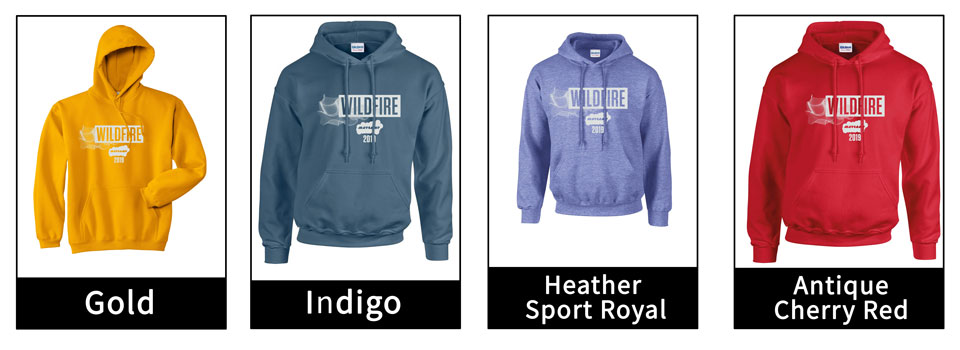 Please indicate in the table below how many hoodies you would like to orderHoodies are £20 each regardless of size or colour. Children’s colours are named different but appear very similar.They will be available to collect from Info Point when registering at May Camp.Please return this form by 29th April via email: youth@chichester.anglican.org or post: FAO: MAY CAMP- Dani Taylor, Diocesan Church House, 211 New Church Road, Hove, BN3 4EDChurch/Youth Group:Invoice Address:Contact Name:Contact Email:Contact Number:Adult Sizings (34/36 or 6/8)m (38 Or 8/10)l (40/42 OR 12)Xl (44/46 OR 14)XXl (48/50 OR 16)Heather Sport RoyalGold/MustardIndigoAntique Cherry RedChildren Sizing7-8 yrs (30in)9-11 Yrs (32/34)Heather Sport RoyalGold/MustardDark HeatherGarnet